2DO AÑO INTERMEDIOPROFESOR: STELLA AINOLLIBRO. TOGETHER 1FECHA DE ENTREGA: ALUMNOS:Aquí les envio actividades para los siguientes  días.  Resaltar los puntos que no se entendieron. Cuando nos volvamos a ver haremos las correcciones correspondientes y las explicaciones también.Estamos haciendo una revisión de la unidad 4 y si aparecen dudas ir al libro y reveer toda la unidad.  Repasamos  gramática vocabulario, lectura, escritura y un poco de lenguaje diario.-Imprimir hojas con las actividades hechas por favor y poner nombre para cuando nos incorporemos. Por ahora reenviar respuestas de los ejercicios a su tutora. Thank U and work hard!!!!Stella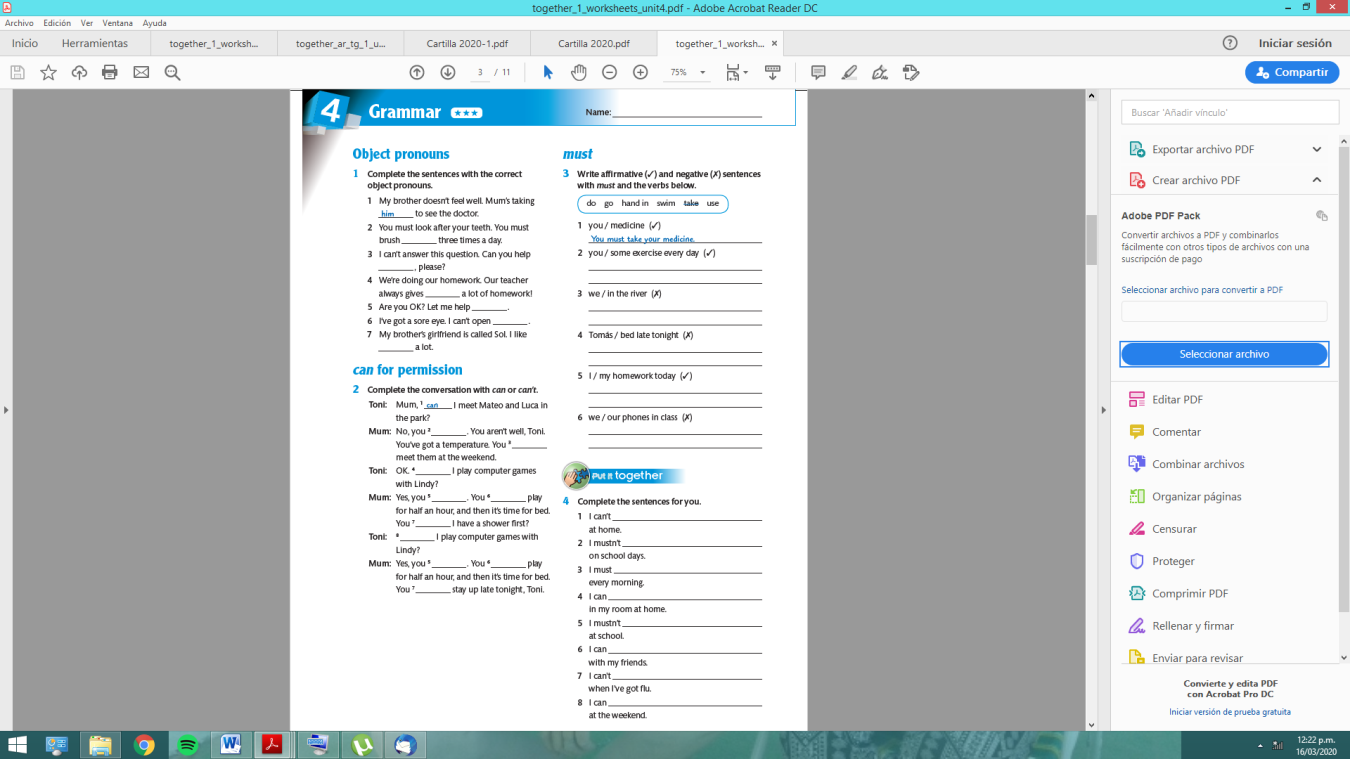 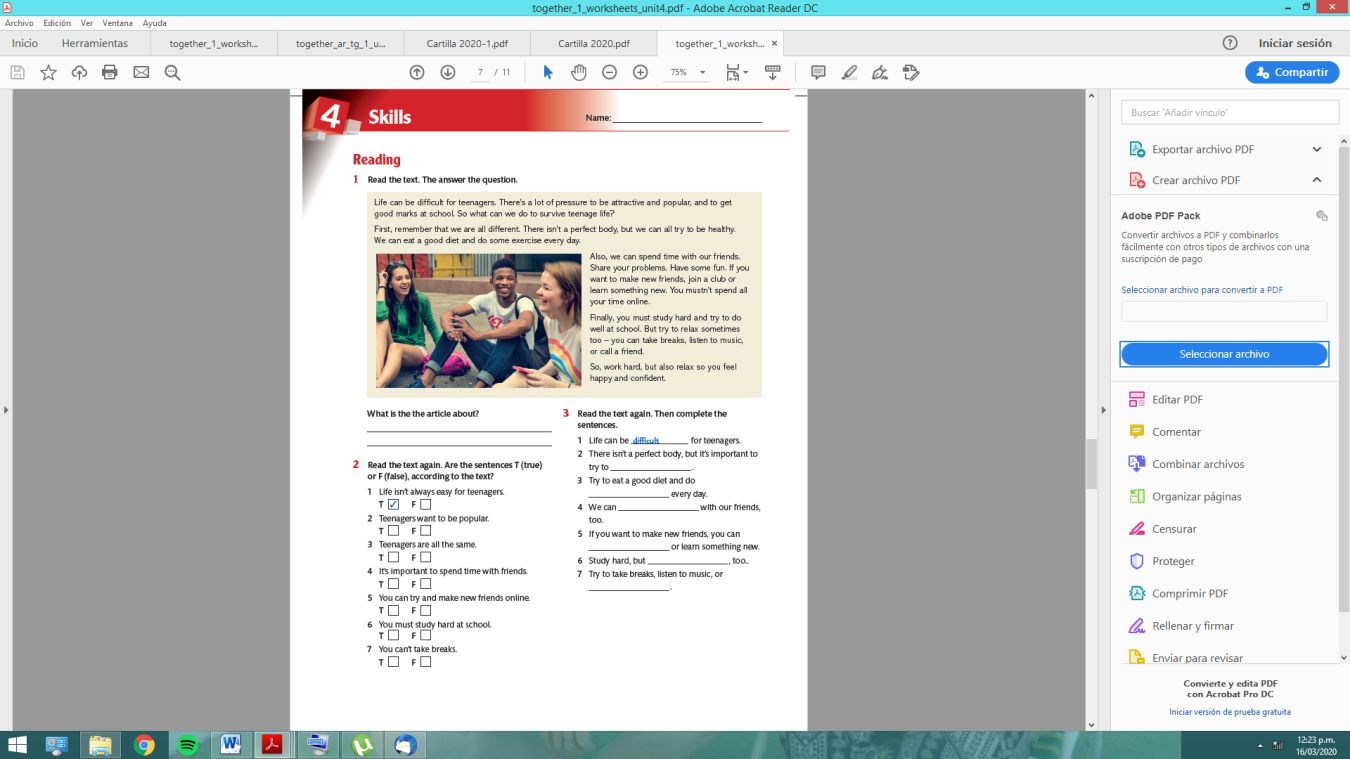 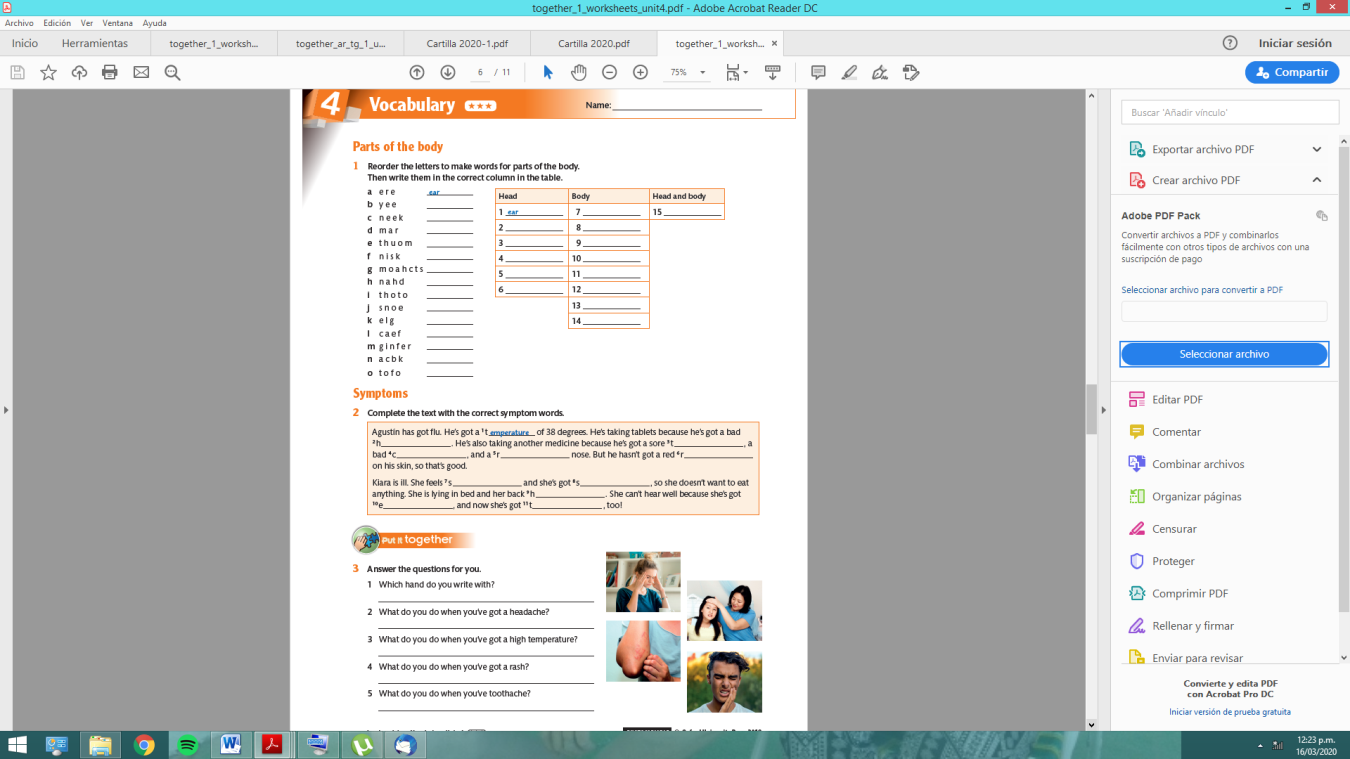 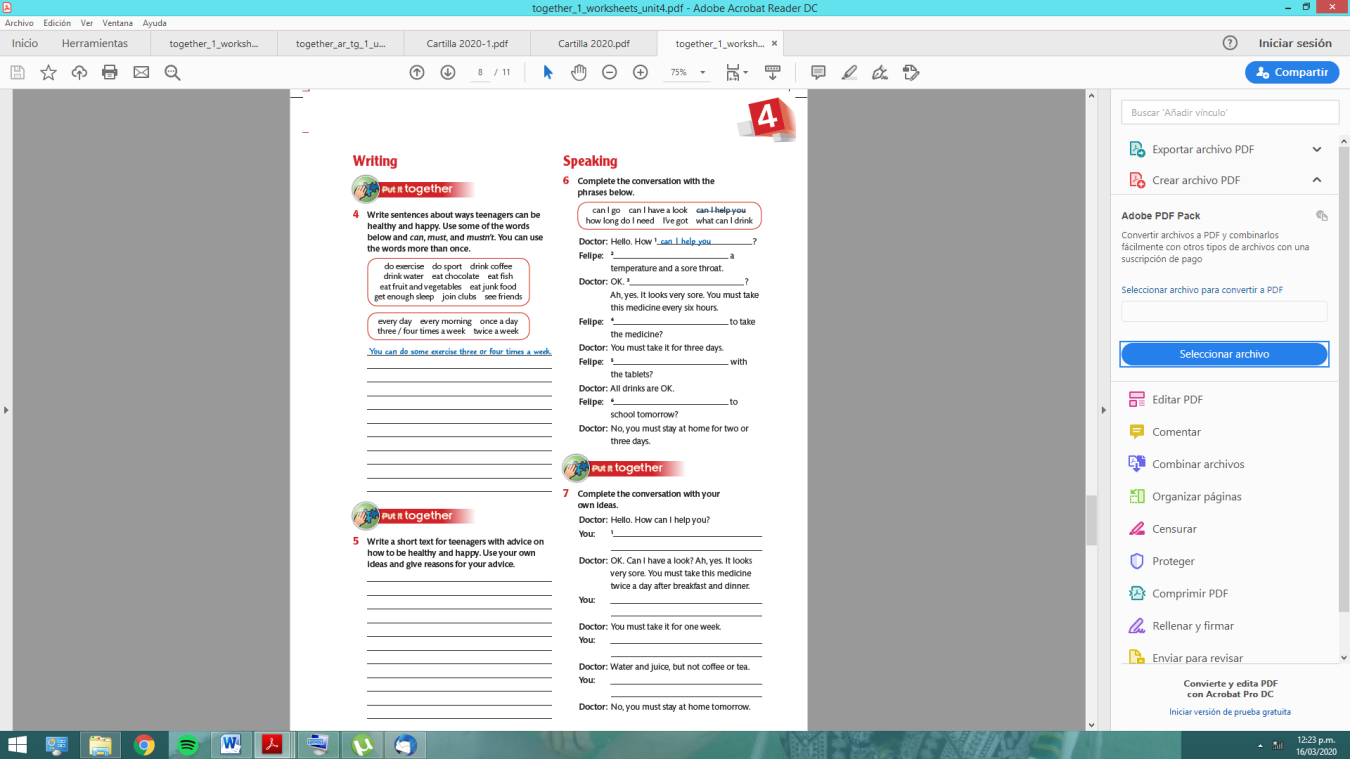 